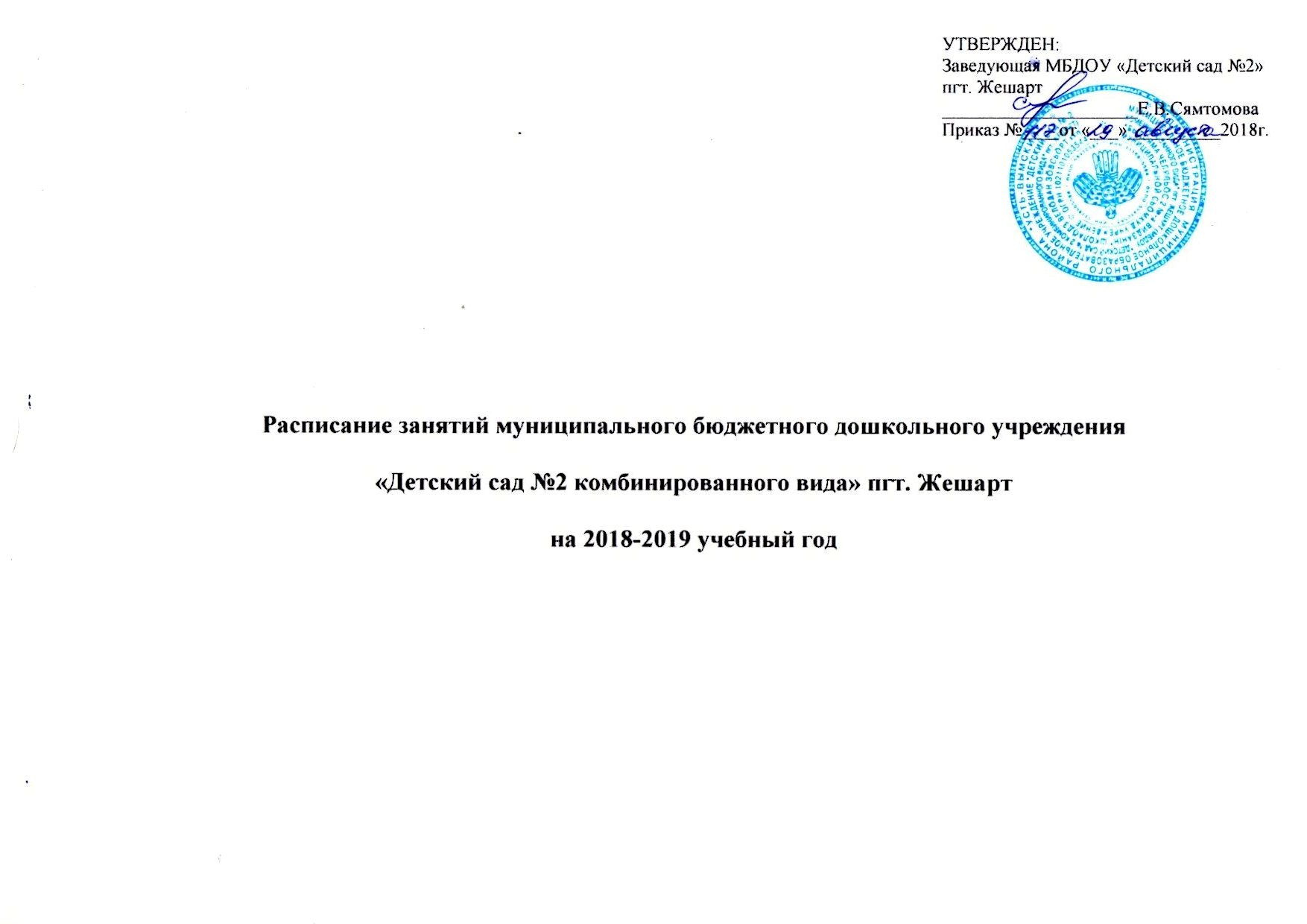  (Перерывы между занятиями 10 минут)Гр.Длит.№гр.Время№ занПонедельникВторникСредаЧетвергПятница2 группа раннего возраста9 минут29.00-9.099.19-9.28 (по подгр.)IМузыкальное Развитие речиРасширение ориентировки в окружающем МузыкальноеС дидактическим материалом2 группа раннего возраста9 минут215.35-15.4415.54-16.03 (по подгр.)IIС дидактическим материалом Развитие движенийСо строительным материаломРазвитие речи Развитие движений2 группа раннего возраста9 минут39.00-9.099.19-9.28(по подгр.)IРазвитие речиМузыкальное Расширение ориентировки в окружающемМузыкальное С дидактическим материалом2 группа раннего возраста9 минут315.35-15.4415.54-16.03 (по подгр.)IIРазвитие движенийС дидактическим материаломРазвитие движений Развитие речиСо строительным материаломI младшие группы9 минут49.00-9.09\9.19-9.28(по подгр.)II Развитие речи ФЭМПРазвитие речи II  Физическая культурана прогулке9.00-9.09МузыкаЛепкаI младшие группы9 минут415.35-15.4415.54-16.03(по подгр.)IIФизическая культурав помещение 15.35-15.44МузыкаРисованиеОзнакомление с окружающим миромФизическая культурав помещение I младшие группы9 минут59.00-9.099.19-9.28 (по подгр.)IРазвитие речи II Физическая культурана прогулкеФЭМПI Развитие речи9.19-9.28МузыкаЛепкаI младшие группы9 минут515.35-15.4415.54-16.03 (по подгр.)IIРисование 15.54-16.03МузыкаФизическая культурав помещение Ознакомление с окружающим миромФизическая культурав помещениеII младшие группы15 минут139.00-9.15IРисованиеФЭМПОзнакомление с окружающим миром Развитие речиМузыкаII младшие группы15 минут1315.35-15.50IIФизическая культурана прогулкеФизическая культурав помещение15.35-15.50МузыкаФизическая культурав помещениеЛепка \ аппликацияII младшие группы15 минут149.00-9.15IРисование ФЭМП Развитие речиОзнакомление с окружающим миромМузыка II младшие группы15 минут1416.00-16.15IIФизическая культурана прогулкеФизическая культурав помещение 16.00-16.15МузыкаФизическая культурав помещение  Лепка \ аппликацияСредние  группы20 минут119.00-9.20IРазвитие речи Физическая культурав помещениеМузыка ФЭМП Ознакомление с окружающим миром Средние  группы20 минут119.30-9.50IIМузыка РисованиеОбучение коми языку Физическая культурана прогулкеФизическая культурав помещениеЛепка \ аппликацияСредние  группы20 минут1116.05-16.2516.05-16.25Обучение  коми языкуСредние  группы20 минут89.00-9.20IМузыка РисованиеФЭМПФизическая культурав помещениеОзнакомление с окружающим миромСредние  группы20 минут89.30-9.50IIРазвитие речи Физическая культурав помещениеМузыкаОбучение коми языку II Лепка \ аппликация III Физическая культура  на прогулкеСредние  группы20 минут816.05-16.2515.35-15.55Обучение  коми языкуСтаршие группы22 минут79.00-9.22IОбучение коми языку Музыка ФЭМПРазвитие речи Ознакомление с окружающим миромСтаршие группы22 минут79.32-9.54IIРисование Развитие речиФизическая культурав помещениеЛепка \ аппликация Физическая культурана прогулке Старшие группы22 минут715.35-15.5716.07-16.29 16.07-16.29 Физическая культура в помещение Обучение грамоте III Рисование III Обучение коми языкуIII Музыка IV Кружок «Öшкомőшка»Старшие группы22 минут89.00-9.22IРисованиеФЭМП Физическая культурав помещениеОбучение коми языку Развитие речиСтаршие группы22 минут89.32-9.54IIОбучение коми языкуМузыка РисованиеРазвитие речи II Музыка III Физическая культурана прогулкеСтаршие группы22 минут815.35-15.57Физическая культура в помещение Ознакомление с окружающим миром III Обучение грамотеIII Лепка \ аппликация IV КружокКружок «Öшкомőшка»Подготовительные группыПОДГОТОВИТЕЛЬНЫЕ  ГРУППЫСтаршие гру30минут25  минут25  минут99.00-9.30IРазвитие речи ФЭМП Развитие речи ФЭМП РисованиеПодготовительные группыПОДГОТОВИТЕЛЬНЫЕ  ГРУППЫСтаршие гру30минут25  минут25  минут99.40-10.10IIФизическая культурана прогулке Ознакомление с окружающим миром Обучение грамоте Лепка \ аппликацияФизическая культурав помещениеПодготовительные группыПОДГОТОВИТЕЛЬНЫЕ  ГРУППЫСтаршие гру30минут25  минут25  минут910.20-10.50IIIМузыкаФизическая культурав помещение  Обучение коми языкуМузыкаОбучение коми языкуПодготовительные группыПОДГОТОВИТЕЛЬНЫЕ  ГРУППЫСтаршие гру30минут25  минут25  минут915.35-16.05РисованиеКружок «Öшкомőшка»Подготовительные группыПОДГОТОВИТЕЛЬНЫЕ  ГРУППЫСтаршие гру30минут25  минут25  минут149.00-9.30IРазвитие речи ФЭМП Развитие речиФЭМПОбучение коми языку Подготовительные группыПОДГОТОВИТЕЛЬНЫЕ  ГРУППЫСтаршие гру30минут25  минут25  минут149.40-10.10IIОзнакомление с окружающим миром Обучение коми языкуОбучение грамотеМузыка РисованиеПодготовительные группыПОДГОТОВИТЕЛЬНЫЕ  ГРУППЫСтаршие гру30минут25  минут25  минут1410.20-10.50IIIФизическая культурана прогулке Рисование Физическая культурав помещениеЛепка \ аппликация Физическая культурав помещениеПодготовительные группыПОДГОТОВИТЕЛЬНЫЕ  ГРУППЫСтаршие гру30минут25  минут25  минут1415.35-16.0516.15-16.45IV Музыка Кружок «Öшкомőшка»